Уважаемые коллеги!В аппарат Омской областной организации Профсоюза отрасли поступают вопросы от членов профсоюза о предпринятых шагах по изменению ситуации с оплатой труда и её составляющей.Убедительная просьба внимательней следить за новостной лентой на сайте облпрофорганизации - www.eseur.ru/omskiy/ .Обращаю ваше внимание, что по поручению президиума облпрофорганизации аппаратом подготовлены и направлены следующие письма:В прокуратуру Омской области об инициировании приведения Приказа Министерства образования Омской области от 16.12.2013 N 86, Постановление Мэра города Омска от 26.12.2008 N 1175-п в соответствие с действующим законодательством в части отнесения выплат за дополнительную работу, непосредственно связанную с образовательной деятельностью педагогических работников к разряду компенсационных выплат; В министерство образования Омской области об увеличении выплаты за классное руководство до 100 рублей, а в общеобразовательных организациях с наполняемостью 14 человек и более, образовательных организациях адаптивного образования, общеобразовательных очно-заочных школах, учреждениях для детей-сирот, организаций, расположенных в сельской местности, производить доплату в размере 2500 рублей;Губернатору Омской области о повышении рекомендуемой ставке заработной платы, оклада не ниже МРОТ.С текстами писем можете ознакомиться на сайте облпрофорганизации в разделе «Пресс-служба» -  «Новостная лента».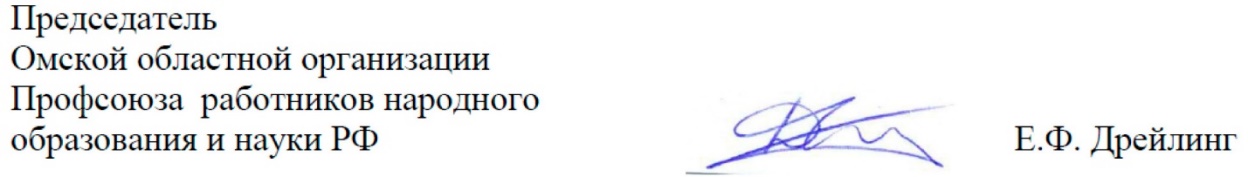 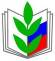 Председателям ППОПРОФСОЮЗ РАБОТНИКОВНАРОДНОГО ОБРАЗОВАНИЯ И НАУКИРОССИЙСКОЙ ФЕДЕРАЦИИ(ОБЩЕРОССИЙСКИЙ ПРОФСОЮЗ ОБРАЗОВАНИЯ)ОМСКАЯ ОБЛАСТНАЯ ОРГАНИЗАЦИЯ
КОМИТЕТ ОМСКОЙ ОБЛАСТНОЙ ОРГАНИЗАЦИИ ПРОФСОЮЗАпр. К.Маркса, д.4, каб. 337, г. Омск,  644024тел. (8-3812) 31-88-27;  факс (8-3812) 31-84-11E-mail: nauka@omskprof.ru   http://www.eseur.ru/omskiy/ 20.02.2019 г. № 01-47Председателям ППО